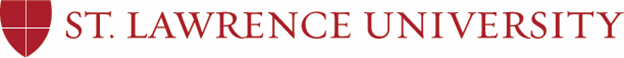              TUITION BENEFIT APPLICATION FORM FOR SERVICE, SECURITY AND CLERICAL STAFFTuition Benefit Application is due to the Human Resources Office no later than 15 days prior to start of each semester and/or summer session. Late forms will result in a 1% interest charge of full tuition benefit per month.Employees utilizing tuition benefits for themselves must receive supervisor’s approval and signature. Signature not required from dependents utilizing tuition benefits. *Graduate courses are tax-free up to $5250 per calendar year (employee only). Please contact the Student Financial Services for further details.Employee Name: _________				__		                                                    Student Name: ________________________________________		Student SLU ID #:_______________________	(If different than employee)Relationship to Student:	Spouse ______		Partner ______ (partner benefits are taxable)	Dependent Child ______						Child’s Birthdate: ____________________(proof of dependency as per IRS guidelines may be requested) Is dependent child a high school student? ______Semester/Year:    Fall _______      Spring _______      Summer Session (Undergraduate) _______      Summer Session (Graduate) _______    TUITION REMISSION (attending St. Lawrence University)Approved for admission by SLU Admissions Office? ______Number of courses applying for under tuition remission benefit plan: ______Please specify is courses are:	Undergraduate ______    or 	Graduate ______ *see employee note abovePlease specify if student is:	Matriculated at SLU? _____   or             Non Matriculated at SLU? _____Has student applied for the NYS Tuition Assistance Program (TAP)    Yes ______	 No ______	Please see reverse form for detailsIf dependent child is matriculated, please contact the Financial Aid Office to discuss possible aid options.CROSS REGISTRATION (benefit is limited to full-time employees; limited to two courses per academic year at SUNY Canton, SUNY Potsdam or Clarkson University. Academic year begins Fall, Spring, Summer.)Name of Institution: ________________________________________Approved for admission by SLU Admissions Office?  ______Number of courses applying for under tuition benefit plan: ______Please specify is courses are:	Undergraduate______     or 	Graduate _____ *see employee note aboveHave you taken Cross Registration course in this academic year?  ______  If yes, for which semester and at which institution? _______________________________________________Employee Signature ______________________________		Supervisor Signature ________________________________								                                                            (if required)Human Resources Representative ______________________________Original: Human Resources   			cc:  Student Financial Services	 & Employee File				Revised 9.2015